Allergy Response PlanStudent’s Name: 	DOB:	Teacher/Class: 		School: 	ALLERGY TO: 	High risk for severe reaction (e.g. hx asthma):		Yes		NoGeneral Signs of Severe Allergic Reaction:Systems:	Symptoms:Mouth:	Itching and swelling of lips, tongue or mouthThroat*:	Itching and/or a sense of tightness in throat, hoarseness, and hacking cough Skin:	hives, itchy rash, and/or swelling of face or extremitiesGut:	Nausea, abdominal cramps, vomiting and/or diarrhea Lung*:	Shortness of breath, repetitive coughing and/or wheezing Heart*:	“Thready pulse”, “passing out”Note: the severity of symptoms can change quickly.*These symptoms can potentially progress to a life-threatening situation.If Exposure to Allergen is Suspected and/or Symptoms are:Give (medicine/dose/route)	 IMMEDIATELY!Then call 911/EMS (ask for advanced life support) following school procedures for 911.Call parent/guardian 	or emergency contacts.Call Dr. 	 at ______________
DO NOT HESITATE TO CALL 911!Trained School Staff1.		Title 		Room 	2.		Title 		Room 	3.		Title 		Room 	Emergency Contacts (other than Parent/Guardian)1.		Phone: 	Relationship: 	2.		Phone: 	Relationship: 	Nurse’s signature: 		Date: 	Parent/Guardian signature:		Date: 	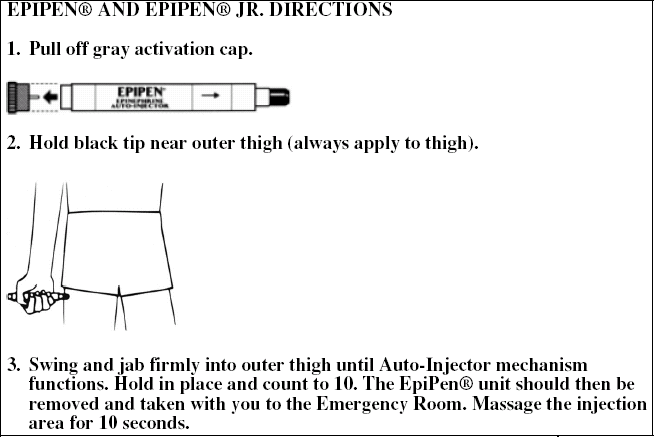 (Adapted from the Food Allergy and Anaphylaxis Network)Specific training on the Allergy Response Plan (including administration of epi-pen in an emergency if nurse is unavailable) to be given by school nurse to these school staff:______________________________			____________________________________________________________			____________________________________________________________			______________________________